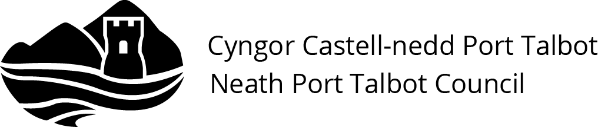 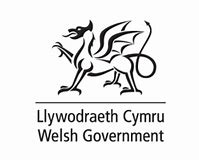 To be completed by the parent/legal guardian of the child/children for whom Free School Meals/PDG Access Grant is/are being claimed. Name of Applicant:  ___________________________________	   Relation to pupil(s):  _________________________Full Address: _________________________________________________________________________________________________________________________________________   Post Code:  _________________________________Telephone Number:  __________________________   Date of Birth of Parent/Guardian:  _______________________National Insurance Number:  __________________________      Email:  _____________________________________Please indicate if you are in receipt of one of the following benefits				      	YES / NOIs the child a Looked After Child?									YES / NOIf yes, please state the corporate parent (i.e. Local Authority)   __________________________________________*A looked after child refers to a child who is looked after by a local authority in Wales, in accordance with section 74 of the Social Services and Well-being (Wales) Act 2014 or England in accordance with Section 22 of the Children Act 1989 at the time the application is submitted.I am claiming financial assistance towards: - 								Please tick				I understand that the results of any free school meal eligibility check may also be used to assess my entitlement to receive a PDG Access Grant.Signature of Applicant:  _____________________________________	Date:  ____________________________The PDG Access Grant will be paid directly into your bank account.Please note that we are unable to accept Post Office accounts.Closing date for applications is 31st January 2023Please complete and return to:School and Family Support Team, Free School Meals, Civic Centre, Port Talbot.  SA13 1PJ.Privacy Notice 1.	In providing us with your personal information you hereby acknowledge that Neath Port Talbot County Borough Council is the Data Controller for all the personal information you provide on this form (for the purpose of the General Data Protection Regulation 2016 (GDPR) and the Data Protection Act 2018 (DPA)). 2.	The personal data which we collect from you via this form will be used by the Council (pursuant to it carrying out its various statutory and business functions) for the following purposes:Processing your application for the purpose of authorising the provision of a free school meal and /or allocating a School Uniform Grant.3.	As a Data Controller the Council is required under GDPR to inform you which of the Article 6 GDPR “Data Processing Conditions” it is relying upon to lawfully process your personal data.  In this respect please be advised that in regards to the data provided by you on this form we are relying on the following two Article 6 conditions;i.	“The data processing is necessary for compliance with a legal obligation to which the controller is subject”. (Article 6(c) GDPR).ii.	“The data processing is necessary for the performance of a task carried out in the public interest or in the exercise of official authority vested in the controller.” (Article 6(e) GDPR).4.	We may share your personal data securely with the following third parties (i.e. persons/bodies/entities outside the Council) in accordance with data sharing arrangements which we have in place with those third parties:-Schools, Revenue Section, Welsh Government, DWP and Other Local Authorities. 5.	The personal information collected from you on this form will beheld by the Council for a period of 7 years.6.	Please note that we are required to collect certain personal data under statutory requirements and in such cases a failure by you to provide that information to us may result in the Council being unable to provide you with a service and/or could render you liable to legal proceedings.  7.	We would inform you that under Article 21 GDPR you have the right at any time to object to the Authority about the fact that we are processing your personal data for the purposes of carrying out a public task or exercising our official authority.  8.	The Council will not transfer any of your personal data outside of the European Union.  All processing of your personal data by us will be carried out in the United Kingdom or other European Union countries.9.	The Council will not use your personal data for the purposes of automated decision making.10.	Please be advised that under GDPR individuals are given the following rights in regards to their personal data:i.	The right of access to their personal data held by a data controller.ii.	The right to have inaccurate data corrected by a data controller.iii.	The right to have their data erased (in certain limited circumstances).  iv.	The right to restrict the processing of their data by a data controller(in certain limited circumstances).v.	The right to object to their data being used for direct marketing.vi.	The right to data portability (i.e. electronic transfer of data to another data controller).Further information on all the above rights may be obtained from the Information Commissioner’s website: www.ico.org.uk. 	11.	In the event that you have any queries regarding our use of your personal data, you wish to have access to the same or you wish to make any complaint regarding the processing of your personal data please contact the Council’s Data Protection Officer at the Directorate of Finance & Corporate Services, Civic Centre, Port Talbot, SA13 1PJ.12.	Please be advised that in the event that you make a request or a complaint to the Council’s Data Protection Officer (see 9 above) and you are dissatisfied with the Council’s response you are entitled to complain directly to the Information Commissioner’s Office.  Details of the Commissioner’s Office contact details and further information on your rights may be obtained from the Commissioner’s website – www.ico.org.uk.Income Support/Employment Support Allowance (Income Related)Income Based Jobseekers AllowanceChild Tax Credit, provided they are not entitled to Working Tax Credit and their annual  incomedoes not exceed £16,190 (HM Revenue and Customs are responsible for assessing the level of annual income)Guaranteed element of State Pension CreditSupport under the Immigration and Asylum Act 1999Working Tax Credit ‘run-on’ – the payment someone may receive for a further four weeks afterthey stop qualifying for Working Tax CreditUniversal Credit - If you apply on or after 1st April 2019, your household income must be less than £7,400 a year (after tax and not including any benefits you get).Please indicate below the details of each dependant child who is in full time attendance at schoolPlease indicate below the details of each dependant child who is in full time attendance at schoolPlease indicate below the details of each dependant child who is in full time attendance at schoolPlease indicate below the details of each dependant child who is in full time attendance at schoolPlease indicate below the details of each dependant child who is in full time attendance at schoolFull Name of Child Dateof BirthName of School(to be attended in Sept 2022)School Year(to be enteringin Sept 2022)Is each child living with you? Yes/NoSchool uniform including coats and shoesSchool sports kit including footwearUniform for enrichment activities, including but not limited to, scouts, guides, cadets, martialarts; sports; performing arts or danceEquipment e.g. school bags and stationerySpecialist equipment where new curriculum activities begin such as design and technologyEquipment for out of school hour’s trips such as outdoor learning e.g. waterproofs.Laptops or tabletsBank Name:Account Name:Sort Code:Account Number:FOR OFFICE USE ONLYFOR OFFICE USE ONLYFOR OFFICE USE ONLYHub VerifiedInput byDate of commencement